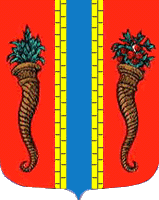 Администрация муниципального образования Новоладожское городское поселениеВолховского муниципального районаЛенинградской областиПОСТАНОВЛЕНИЕ           «  01 »  июля 2015 г.                                                                                             №  369           О внесении изменений в Постановление            главы администрации Новоладожского городского           поселения  от  11 июня 2015 года  № 331            «О присвоении адреса объекту недвижимости  на            территории МО Новоладожское городское поселение».В соответствии с Федеральным законом от 28 декабря 2013 г. N 443-ФЗ "О федеральной информационной адресной системе и о внесении изменений в Федеральный  закон  "Об общих принципах организации местного самоуправления в Российской Федерации",   Постановлением  Правительства Российской Федерации   от 19 ноября 2014 г. N 1221 «Об утверждении правил присвоения, изменения и аннулирования адресов»,  а также в целях упорядочения существующей нумерации объектов адресации в адресном реестре МО Новоладожское городское поселение, администрация Новоладожского городского поселенияПОСТАНОВЛЯЕТ:Пункт 1 постановления главы администрации Новоладожского городского поселения от 11 июня 2015 года № 331 «О присвоении адреса объекту недвижимости на территории МО Новоладожское городское поселение»  изложить в следующей редакции: « 1. Присвоить адрес: Российская Федерация, Ленинградская область, Волховский  муниципальный район, МО Новоладожское городское поселение,  город  Новая Ладога,  переулок Озерный,  д.28,  кв.1 – жилому помещению – двухкомнатной квартире,  общей  площадью 45,2 кв.м, с кадастровым номером 47:10:0000000:14826, расположенной на 1 этаже в многоквартирном жилом доме, взамен адреса – Ленинградская область, Волховский район, г. Новая Ладога, пер. Озерной, д.28, кв.1.»  Контроль исполнения настоящего постановления оставляю за собой.Глава  администрации                                                      О.С. Баранова             Алешина Ксения Юрьевна  8 (81363) 30-265Архитектор администрации                                   ___________________  К.Ю. АлёшинаНачальник   общего   отдела                                   ___________________  Н.В. Рыжоваадминистрации